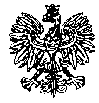 KOMENDA WOJEWÓDZKA POLICJIz siedzibą w RadomiuSekcja Zamówień Publicznych	ul. 11 Listopada 37/59, 26-600 Radomtel. 47 701 3103 		tel. 47 701 2007Radom, dnia 16.11.2022 r.L. dz. ZP – 2761/22 				Egz. PojedynczyRTJ. 93/22WYKONAWCYWYJAŚNIENIA I ZMIANA TREŚCI SWZ NR 1Dotyczy: postępowania o udzielenie zamówienia publicznego ogłoszonego na usługi społeczne w trybie podstawowym, na podstawie art. 275 pkt 1 ustawy Pzp w przedmiocie zamówienia: Szkolenia realizowane w ramach Projektu pt.: „Skuteczni w działaniu – współpraca służb w sytuacjach zagrożenia infrastruktury krytycznej” o nr PL/2020/PR/0080 dofinansowanego z Funduszy Bezpieczeństwa Wewnętrznego na podstawie Porozumienia finansowego nr 80/PL/2020/FBW Nr sprawy 74/22	Zamawiający - Komenda Wojewódzka Policji z siedzibą w Radomiu w związku z zapytaniami, które wpłynęły od wykonawców dokonuje na podstawie art. 284 ust. 2 i 4 ustawy z dnia 11 września 2019r. – Prawo zamówień publicznych (Dz. U. z 2022 r., poz. 1710 z późn. zm.) wyjaśnień i zmiany treści SWZ w następującym zakresie:
Pytanie nr 1: Bardzo proszę o wyjaśnienie poniższych kwestii dotyczących części: Bezpieczeństwo systemu Microsoft Windows 10/11: jak Wykonawca ma zrealizować szkolenia Bezpieczeństwo systemu Microsoft Windows 10/11 w terminie do 25.11.22 roku, gdzie termin składania ofert przypada na 18.11.2022r.?Odpowiedź nr 1: Zamawiający wydłuża termin realizacji umowy na zadanie nr 8 do dnia 20.12.2022 r.Pytanie nr 2: Bardzo proszę o wyjaśnienie poniższych kwestii dotyczących części: Bezpieczeństwo systemu Microsoft Windows 10/11: Czy do terminu realizacji zamówienia (dot.) Bezpieczeństwo systemu Microsoft Windows 10/11) wlicza się tylko szkolenie czy szkolenia + 14 dni konsultacji?Odpowiedź nr 2: Do terminu realizacji zamówienia wlicza się tylko przeprowadzenie szkolenia. Pytanie nr 3: Bardzo proszę o wyjaśnienie poniższych kwestii dotyczących części: Bezpieczeństwo systemu Microsoft Windows 10/11: Z uwagi na krótki czas realizacji zamówienia czy Zamawiający dopuszcza realizację szkoleń także w sobotę, ewentualnie w niedzielę?Odpowiedź nr 3: Zamawiający wydłuża termin realizacji umowy na zadanie nr 8 do dnia 20.12.2022 r. Zamawiający nie dopuszcza realizacji szkoleń w sobotę i w niedzielę. Pytanie nr 4: Proszę o informację czy termin 25.11 jest terminem nieprzekraczalnym do zrealizowania zamówienia dla szkolenia z OSINT. 18.11 listopada jest terminem złożenia oferty, po czym musicie Państwo zbadać oferty, podpisanie umowy i będzie ciężko dokonać formalności z wybranym oferentem w tygodniu miedzy 21 a 25.11. Moje pytanie brzmi czy istnieje szansa na przedłużenie terminu realizacji zamówienia do np. 09.12.22?Odpowiedź nr 4: Zamawiający wydłuża termin realizacji umowy na zadanie nr 2 do dnia 20.12.2022 r.Pytanie nr 5: Czy Zamawiający dopuszcza w ramach zadania nr 8 materiały szkoleniowe w j. angielskim?Odpowiedź nr 5: Zamawiający w ramach zadania nr 8 nie dopuszcza materiałów szkoleniowych w języku angielskim.Pytanie nr 6: Dotyczy szkolenia: Bezpieczeństwo systemu Microsoft Windows 10/11: Czy Zamawiający dopuszcza opis laboratoriów i środowiska w języku angielskim?Odpowiedź nr 6: Zamawiający nie dopuszcza opisu laboratoriów i środowiska w języku angielskim.W związku z powyższym Zamawiający: wycofuje załącznik nr 2.2 do SWZ i w jego miejsce wprowadza załącznik nr 2.2 do SWZ po zmianach;wycofuje załącznik nr 2.8 do SWZ i w jego miejsce wprowadza załącznik nr 2.8 do SWZ po zmianach.W związku z udzielonymi odpowiedziami Zamawiający ulegają zmianie następujące zapisy treści SWZ: Rozdział VI. Termin wykonania otrzymuje brzmienie:Wykonawca zobowiązany jest zrealizować przedmiot zamówienia w terminie do 20.12.2022 rokuRozdział X. Termin związania ofertą ust. 1 otrzymuje brzmienie: 1. Wykonawca jest związany ofertą od dnia upływu terminu składania ofert, przy czym pierwszym dniem terminu związania ofertą jest dzień, w którym upływa termin składania ofert do dnia 20.12.2022 r.Rozdział XIV. Sposób oraz termin składania ofert ust. 8 otrzymuje brzmienie: 8. Ofertę wraz z wymaganymi załącznikami należy złożyć w terminie do dnia 21.11.2022 r. do godziny 10:00.Rozdział XV. Termin otwarcia ofert ust. 1 otrzymuje brzmienie: 1. Otwarcie ofert nastąpi w dniu 21.11.2022r. o godzinie 10:05 za pośrednictwem Platformy.Z poważaniemKierownikSekcji Zamówień PublicznychKWP zs. w Radomiu/-/ Justyna KowalskaWyk. egz. poj.Opr. Monika JędrysWyjaśnienia oraz zmiana treści SWZ opublikowano na stronie https://platformazakupowa.pl/pn/kwp_radom w dniu 16.11.2022 r.